Программапроведения  выездного заседания Комиссии РСПП по индустрии здоровья, Комиссии РСПП по фармацевтической и медицинской промышленности и Комитета ТПП по предпринимательству в здравоохранении и медицинской промышленности по вопросам«Развитие производства одноразовых медицинских изделий и расходных материалов»21-22 июля 2015г.	 г. Казань	 офис Торгово-промышленной 							 палаты р. Татарстан21 июля09.00-10.00	Регистрация участников.10.00-14.00     	 Пленарное заседание.10.00-10.30	Открытие: Черепов В.М., Цыб С.А., Калинин Ю.Т., Зарипов Р.Х.	Вступительное слово Заместителя Министра промышленности и торговли Российской Федерации. Цыб С.А.		Рынок одноразовых медицинских изделий в России. Роль продукции отечественного производства.		Калинин Ю.Т. – Председатель Комиссии РСПП по фармацевтической и			 и медицинской промышленности.                	 Ванин А.А. – Член Президиума Союза ассоциаций и предприятий медицинской промышленности.		Государственная политика в области развития одноразовых 				 медицинских изделий.		Максимкина Е.А. – Директор Департамента 	лекарственного обеспечения 		и регулирования обращения медицинских изделий Минздрава России.		Колобов Д.В. - Заместитель Директора Департамента фармацевтической 		и медицинской промышленности 	Минпромторга России.		Одноразовые медицинские изделия в системе 	здравоохранения 				р. Татарстан.	    	Вафин А.Ю.   - Министр  здравоохранения р. 	Татарстан.		Развитие одноразового медицинского инструмента.			Шакиров Н.Х. – Генеральный директор ОАО «Казанский медико-				инструментальный завод».		Развитие производства одноразовой медицинской 	одежды. 				Экономический эффект импортозамещения.		Ручкин А.В. – Президент ассоциации «Здравмедтех».		Развитие производства  медицинских  изделий в 						индивидуальной упаковке.		Пелехатая О.А. – Генеральный директор ООО «М.К. 	АСЕПТИКА».				Развитие производства одноразовых систем взятия и 					переливания крови.		Пшеничников В.Г. – Генеральный директор ОАО «Синтез».					Средства взятия крови для диагностики in vitro. 						Возможности 100% импортозамещения.		Шибанов А.Н. – Генеральный директор ООО «Юнимед-менеджмент».			Развитие производства одноразовых шприцев.		Лукоянов А.В. – Исполнительный директор ЗАО «Медполимер ЛТД».		Подкорытов А.				Развитие производства одноразовых перевязочных 						средств.		Герштейн А.Ю. – Исполнительный директор ООО «Биотекфарм».								Проблемы безопасности медицинских изделий 						однократного применения.		Жанжора А.П. – Старший научный сотрудник ВГУП 	ВНИИФТРИ.							Обсуждение проекта решения конференции.							Принятие решения.14.00-16.00	Перерыв на обед.16.00-19.00	Посещение Казанского медико-инструментального завода.					22 июля10.00-13.00	Совещание по проблемам развития шприцев 	однократного					применения. Обсуждение  проекта плана 	производства шприцев 			на 2016 год. Вопросы  материально-технического обеспечения и 					кооперации.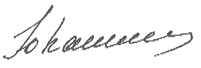 